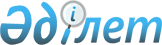 О признании утратившими силу некоторых приказов Министерства юстиции Республики КазахстанПриказ Министра юстиции Республики Казахстан от 16 августа 2012 года № 279

      В соответствии с пунктом 1 статьи 21-1 Закона Республики Казахстан «О нормативных правовых актах», ПРИКАЗЫВАЮ:



      1. Признать утратившими силу:



      1) Приказ и.о. Министра юстиции Республики Казахстан от 5 марта 2011 года № 89 «Об утверждении критериев оценки степени рисков деятельности уполномоченных государственных органов по нормативным правовым актам, подлежащих государственной регистрации и официальному опубликованию» (зарегистрирован в Реестре государственной регистрации нормативных правовых актов за № 6797, опубликован в Собрании актов центральных исполнительных и иных, центральных государственных органов Республики Казахстан № 11, 2011 года);



      2) Приказ и.о. Министра юстиции Республики Казахстан от 5 марта 2011 года № 90 «Об утверждении формы проверочного листа» (зарегистрирован в Реестре государственной регистрации нормативных правовых актов за № 6798, опубликованный в Собрании актов центральных исполнительных и иных центральных государственных органов Республики Казахстан № 11, 2011 года);



      3) Приказ Министра юстиции Республики Казахстан от 19 сентября 2011 года № 314 «О внесении изменений в некоторые нормативные правовые акты Республики Казахстан» (зарегистрирован в Реестре государственной регистрации нормативных правовых актов за № 7191).



      2. Настоящий приказ вводится в действие со дня подписания.      Министр                                    Б. Имашев
					© 2012. РГП на ПХВ «Институт законодательства и правовой информации Республики Казахстан» Министерства юстиции Республики Казахстан
				